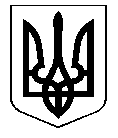 УКРАЇНА                    КОСТЯНТИНІВСЬКА МІСЬКА РАДА                                 Р І Ш Е Н Н Я23.01.2020 № 6/98-1946м. КостянтинівкаРозглянувши звернення юридичних та фізичних осіб, керуючись Земельним кодексом України від 25.10.2001 № 2768-III (із змінами), статтями 19, 50 Закону України від 22.05.2003 № 858-IV «Про землеустрій» (із змінами), Законом України від 06.09.2012 № 5245-VI «Про внесення змін до деяких законодавчих актів України щодо розмежування земель державної та комунальної власності» (із змінами), постановою Кабінету Міністрів України від 23.05.2012 № 513 «Про затвердження Порядку проведення інвентаризації земель» (із змінами), пунктом 34 частини 1 статті 26, частинами 1-3 статті 59 Закону України від 21.05.1997 № 280/97-ВР «Про місцеве самоврядування в Україні» (із змінами), Законом України від 02.06.2015 № 497-VIII «Про внесення змін до деяких законодавчих актів України щодо визначення складу, змісту та порядку погодження документації із землеустрою», рішенням міської ради від 22.10.2015 № 6/61-1084 «Про перейменування вулиць                          м. Костянтинівки», міська радаВИРІШИЛА:1. Надати дозвіл громадянці Кузьміній Олександрі Сергіївні, ідентиф. №ХХХХХ, яка зареєстрована за адресою: ХХХХХ0, на розробку проекту землеустрою щодо відведення земельної ділянки у власність орієнтовною площею 0,0022 га для будівництва та обслуговування індивідуального гаража по вул. Лівобережній із земель комунальної власності територіальної громади міста Костянтинівка.2. Питання про надання дозволу на розробку проекту землеустрою щодо відведення земельної ділянки у власність громадянину Волкову Дмитру Миколайовичу, ідентиф. №ХХХХХ, який зареєстрований за адресою: ХХХХХ, орієнтовною площею 0,0024 га для будівництва та обслуговування індивідуального гаража по вул. Громова, із земель комунальної власності територіальної громади міста Костянтинівка, не набрало необхідної кількості голосів для позитивного прийняття рішення.3. Питання про надання дозволу на розробку проекту землеустрою щодо відведення земельної ділянки у власність громадянину Ковалькову Ігорю Володимировичу, ідентиф. №ХХХХХ, який зареєстрований за адресою: ХХХХХ, орієнтовною площею 0,0030 га для будівництва та обслуговування індивідуального гаража по вул. Шевченко, із земель комунальної власності територіальної громади міста Костянтинівка, не набрало необхідної кількості голосів для позитивного прийняття рішення4. Питання про надання дозволу на розробку проекту землеустрою щодо відведення земельної ділянки у власність громадянину Оленюку Дмитру Святославовичу, ідентиф. №ХХХХХ, який зареєстрований за адресою: ХХХХХ, для будівництва та обслуговування індивідуального гаража орієнтовною площею 0,0030 га по бул. Космонавтів, із земель комунальної власності територіальної громади міста Костянтинівка, не набрало необхідної кількості голосів для позитивного прийняття рішення5. Питання про надання дозволу на розробку проекту землеустрою щодо відведення земельної ділянки у власність громадянину Єгорову Максиму Сергійовичу, ідентиф. №ХХХХХ, який зареєстрований за адресою: ХХХХХ, орієнтовною площею 0,0030 га для будівництва та обслуговування індивідуального гаража по вул. Леваневського із земель комунальної власності територіальної громади міста Костянтинівка, не набрало необхідної кількості голосів для позитивного прийняття рішення.6. Питання про надання дозволу на розробку проекту землеустрою щодо відведення земельної ділянки у власність громадянці Гончарук Ользі Іванівні, ідентиф. №ХХХХХ, яка зареєстрована за адресою: ХХХХХ, орієнтовною площею 0,0024 га для будівництва та обслуговування індивідуального гаража по вул. Леваневського, із земель комунальної власності територіальної громади міста Костянтинівка, не набрало необхідної кількості голосів для позитивного прийняття рішення7. Питання про надання дозволу на розробку проекту землеустрою щодо відведення земельної ділянки у власність громадянину Бесарабу Віктору Васильовичу, ідентиф. №ХХХХХ, який зареєстрований за адресою: ХХХХХ, орієнтовною площею 0,0030 га для будівництва та обслуговування індивідуального гаража по пр. Ломоносова, із земель комунальної власності територіальної громади міста Костянтинівка, не набрало необхідної кількості голосів для позитивного прийняття рішення.8. Питання про надання дозволу на розробку проекту землеустрою щодо відведення земельної ділянки у власність громадянину Шейку Миколі Семеновичу, ідентиф. №ХХХХХ, який зареєстрований за адресою: ХХХХХ, орієнтовною площею 0,0030 га для будівництва та обслуговування індивідуального гаража по вул. Громова, із земель комунальної власності територіальної громади міста Костянтинівка, не набрало необхідної кількості голосів для позитивного прийняття рішення.9. Питання про надання дозволу на розробку проекту землеустрою щодо відведення земельної ділянки у власність громадянину Лягуші Олександру Миколайовичу, ідентиф. №ХХХХХ, який зареєстрований за адресою: ХХХХХ, орієнтовною площею 0,0024 га для будівництва та обслуговування індивідуального гаража по вул. Громова, із земель комунальної власності територіальної громади міста Костянтинівка, не набрало необхідної кількості голосів для позитивного прийняття рішення.10. Питання про надання дозволу на розробку проекту землеустрою щодо відведення земельної ділянки у власність громадянину Чайковському Олександру Вікторовичу, ідентиф. №ХХХХХ, який зареєстрований за адресою: ХХХХХ, орієнтовною площею 0,0022 га для будівництва та обслуговування індивідуального гаража по бул. Космонавтів, із земель комунальної власності територіальної громади міста Костянтинівка, не набрало необхідної кількості голосів для позитивного прийняття рішення.11. Питання про надання дозволу на розробку проекту землеустрою щодо відведення земельної ділянки у власність громадянці Ошві Анні Володимирівні, ідентиф. №ХХХХХ, яка зареєстрована за адресою: ХХХХХ, орієнтовною площею 0,0035 га для будівництва та обслуговування індивідуального гаража по бул. Космонавтів, із земель комунальної власності територіальної громади міста Костянтинівка, не набрало необхідної кількості голосів для позитивного прийняття рішення.12. Надати згоду комунальному закладу охорони здоров’я «Обласна клінічна психіатрична лікарня м. Слов’янська», ЄДРПОУ № ХХХХХ на відновлення меж земельної ділянки площею 0,8910 га, шляхом розробки технічної документації із землеустрою щодо встановлення (відновлення) меж земельної ділянки в натурі (на місцевості), яка знаходиться у постійному користуванні відповідно до Державного акту на право постійного користування землею від 28.09.2002 № 210, для обслуговування будівель та підсобних приміщень, що розташовані по пр. Ломоносова, 191, із земель комунальної власності територіальної громади міста Костянтинівка.13. Надати згоду громадянці Кульчицькій Юлії Володимирівні, ідентиф. №ХХХХХ, яка зареєстрована за адресою: ХХХХХ, та громадянину Кульчицькому Олегу Мирославовичу, ідентиф. № ХХХХХ, який зареєстрований за адресою: ХХХХХ, на відновлення меж земельної ділянки за кадастровим № 1412600000:00:008:0160 площею 0,0182 га, шляхом розробки технічної документації із землеустрою щодо встановлення (відновлення) меж земельної ділянки в натурі (на місцевості) та відведення земельної ділянки в оренду, для обслуговування нежитлових приміщень, що розташовані по вул. Олекси Тихого, 108/1,2, із земель комунальної власності територіальної громади міста Костянтинівка.	14. Питання про надання дозволу про проведення експертної грошової оцінки земельної ділянки за кадастровим №1412600000:00:008:1109 площею 0,0030 га, для відведення її у власність шляхом продажу для обслуговування громадської будівлі для ведення роздрібної торгівлі, що розташована по вул. О.Островського, 220р, із земель комунальної власності територіальної громади міста Костянтинівка громадянці Довмат Лідії Григорівні, ідентиф. №ХХХХХ, яка зареєстрована за адресою: ХХХХХ, не набрало необхідної кількості голосів для позитивного прийняття рішення.	15. Питання про надання дозволу про проведення експертної грошової оцінки земельної ділянки за кадастровим №1412600000:00:008:1211 площею , для відведення її у власність шляхом продажу для обслуговування приміщення №1 будівлі торгівельного павільйону, що розташована по вул. Краснодарська, 3у/1, із земель комунальної власності територіальної громади міста Костянтинівка громадянину Мамедову Ехтіраму Тофік огли, ідентиф. №ХХХХХ, який зареєстрований за адресою: ХХХХХ, не набрало необхідної кількості голосів для позитивного прийняття рішення.16. Організаційне виконання цього рішення покласти на начальника управління комунального господарства Заварзіна Д.Г. Контроль за виконанням рішення покласти на заступника міського голови       Василенка В.В. та постійні комісії міської ради з питань містобудування, житлово-комунального господарства, зв'язку та земельних ресурсів (Науменко) та з питань економічної політики, бюджету та фінансів, цін, питань приватизації (Резниченко).Секретар міської ради	Ю.Г. РазумнийПро надання дозволу на розробку документації із землеустрою, згоди на відновлення меж земельних ділянок та проведення експертної грошової оцінки земельних ділянок